PROPÓSITO.Atender las necesidades en materia de servicios informáticos y comunicación que soliciten las áreas administrativas de esta Secretaría, con el objetivo de mantenerlas en óptimas condiciones de funcionamiento que permita prestar un servicio de calidad.ALCANCE.	Este procedimiento está dirigido a las áreas administrativas de esta Secretaría, e intervienen el Jefe Departamento  de Soporte Técnico, el personal administrativo y la Dirección de Recursos Materiales y Servicios Generales.Inicia cuando las áreas administrativas de esta Secretaría solicitan servicios técnicos informáticos por escrito, vía telefónica o electrónica y termina cuando el auxiliar Administrativo del Departamento de Soporte Técnico, recaba firma de conformidad del servicio.Este procedimiento da cumplimiento a los requisitos de la Norma ISO 9001:2008, elemento 7.5.POLÍTICAS DE OPERACIÓN.La prestación del servicio se realizará solo mediante previa solicitud.Cuando sea necesario el reemplazo de alguna pieza, el usuario deberá solicitarlo a la Dirección de Recursos Materiales y Servicios Generales.Cuando se determine que el costo beneficio de una reparación no es conveniente, se le comunica al área para que solicite la baja del inventario correspondiente y realice las gestiones necesarias para el reemplazo del equipo. 4. DOCUMENTOS DE REFERENCIA. REGISTROS6. TÉRMINOS Y DEFINICIONES SEPyC: Secretaría de Educación Pública y Cultura.Usuario: Persona que utiliza los sistemas y equipo de cómputo.DIAGRAMA DE FLUJO.8. DESCRIPCIÓN DEL PROCEDIMIENTO.9. PRODUCTOS10. CONTROL DE CAMBIOS.No aplicaNombre del RegistroCódigoTiempo de RetenciónLocalización y AccesoDisposición de los RegistrosNo aplica---------------------------------------------------Elaboró: MC. Humberto Bastidas OrtizDirector de Sistemas e InformáticaRevisó:Lic. Sinaí Burgueño BernalSupervisor de ProcedimientosValidó:Lic. Rosmery Osuna PatrónRepresentante de la DirecciónAprobó:Ing. Felipe Álvarez OrtegaAlta Dirección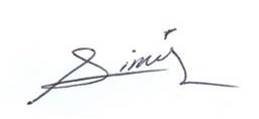 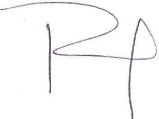 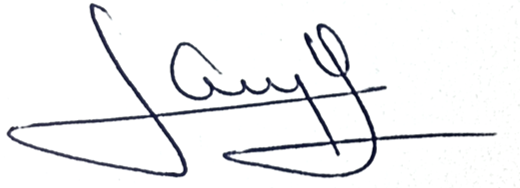 ResponsableActividadTareasRegistroÁreas solicitantes1. Solicitan servicios técnicos informáticos.Solicitan servicios técnicos informáticos por escrito, vía telefónica o electrónica.------Auxiliar de Mesa de Ayuda2. Recibe, registra y turna solicitud.Recibe solicitud, registra en Sistema de Mesa de Ayuda (SMA) y turna al Departamento de Soporte Técnico.------Departamento de Soporte TécnicoAsigna la solicitud a Auxiliar técnico.Recibe solicitud, revisa, asigna e informa al auxiliar técnico responsable de atenderla y registra en Sistema de Mesa de Ayuda. ------Auxiliar del Departamento de Soporte TécnicoAcude al área y realiza el diagnostico del servicio solicitado.Revisa solicitud del servicio solicitadoAcude al área solicitante a realizar el servicio.Nota: Servicios que pueden ser atendidos:Mantenimiento correctivo para equipo de cómputo.Mantenimiento correctivo para comunicaciones y redes.Instalación de nuevos equipos y apoyos técnicos en las diferentes áreas.Instalación de redes.Si no es viable la prestación del servicio, pasa a la tarea 5.1, si es viable continua. Si es necesario el material, informa al responsable de área la necesidad de que lo solicite a la dirección correspondiente, pasa a tarea 8.1. Si no es necesario pasa a la actividad 10.1.------Auxiliar del Departamento de Soporte TécnicoNotifica al usuario.Notifica al usuario que no es viable prestarle el servicio y elabora informe, donde asienta la causa por la cual no se llevó a cabo el servicio.Turna informe al Jefe del Departamento de Soporte Técnico para su conocimiento. ------Departamento de Soporte TécnicoRecibe informe y analiza. Recibe informe, analiza y turna al Director.------Director de Sistemas e InformáticaRecibe informe técnico y analiza.Recibe informe y valora. Si considera que se puede atender turna para su atención, pasa a tarea 4.1. caso contrario pasa a fin de procedimiento.------Dirección General de Servicios AdministrativosRecibe solicitud de material para autorización.Recibe solicitud de material, autoriza y turna, pasa a actividad 9.1, si no autoriza pasa a fin de procedimiento.------Dirección de Recursos Materiales y Servicios GeneralesCotiza y determina si es factible la compra.Recibe solicitud de material, Cotiza, determina la factibilidad de la compra en base a la cotización y el costo beneficio que representa para la institución.Si procede la compra, solicita materiales y turna al área correspondiente, pasa a la actividad 10.1, si no procede, notifica improcedencia de la compra al área solicitante, para a actividad 5.1.------Auxiliar del  Departamento de Soporte TécnicoRealiza el servicio técnico y recaba firma de conformidad.Realiza el servicio solicitado.Recaba la firma de conformidad del solicitante y sello del área, en la solicitud del servicio.Turna la solicitud al Jefe del Departamento de Soporte  Técnico.------Departamento de Soporte TécnicoRecibe solicitud atendida.Recibe solicitud atendida y captura en Sistema de Mesa de Ayuda la fecha de atención de la solicitud.------Fin del ProcedimientoFin del ProcedimientoFin del ProcedimientoFin del Procedimiento		ProductosSolicitudes de servicio de redes, telecomunicaciones y soporte técnico atendidas. RevisiónFechaRevisóAprobóDescripción del cambio0018/01/2016RDAD-Se crea procedimiento Servicio de Redes, Telecomunicaciones y Soporte Técnico con código PDSI-03.0101/02/2016RD/SPADEn sustitución del Lic. Ramón Rey Espinoza Valenzuela  Firma el Procedimiento el Ing. Urías Manuel Coronel Urías como Director de Sistemas e Informática.0212/01/2017RD/SPADEn sustitución del Lic. Adolfo Duarte Calderón Firma el Procedimiento el Ing. Felipe Álvarez Ortega como Director General de Servicios Administrativos.0301/03/2017RD/SPADEn sustitución del Ing. Urías Manuel Coronel Urías  Firma el Procedimiento el C. Humberto Bastidas Ortiz Director de Sistemas e Informática.0421/06/2017RD/SPAD-En el punto 5. Registros,  se incluye cuadro descriptivo, con tiempo de retención, localización y acceso, y disposición de los registros.